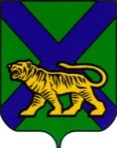 ТЕРРИТОРИАЛЬНАЯ ИЗБИРАТЕЛЬНАЯ КОМИССИЯМИХАЙЛОВСКОГО  РАЙОНАРЕШЕНИЕс. МихайловкаО едином порядке действий при передаче данных о ходе голосования и схеме движения избирательнойдокументации при проведении выборов в органыместного самоуправления Михайловского муниципального района, назначенныхна 10 сентября 2017 года	Руководствуясь  статьями 26, 68 Федерального закона «Об основных гарантиях избирательных прав и права на участие в референдуме граждан Российской Федерации», статьей 79 Избирательного кодекса Приморского края, территориальная  избирательная комиссия Михайловского района            РЕШИЛА:          1. Утвердить порядок передачи данных о ходе голосования на досрочных выборах главы Сунятсенского сельского поселения, дополнительных выборах депутатов Думы Михайловского муниципального района пятого созыва по одномандатным избирательным округам № 8,  № 10, назначенных на  10 сентября 2017 года (приложение 1).          2. Утвердить схему движения избирательной документации при подготовке и   голосования на досрочных выборах главы Сунятсенского сельского поселения, дополнительных выборах депутатов Думы Михайловского муниципального района пятого созыва по одномандатным избирательным округам № 8,  № 10,  назначенных на  10 сентября 2017 года (приложение 2).          3. Утвердить перечень документов подлежащих незамедлительной сдаче в территориальную избирательную комиссию Михайловского района после подведения итогов голосования (приложение 3).           4.  Направить настоящее решение  в избирательные комиссии избирательных участков №№ 1709 -1714, №№ 1716, 1733 для руководства и исполнения.           5. Разместить настоящее решение на официальном сайте администрации Михайловского муниципального района в разделе «Территориальная избирательная комиссия Михайловского района» в информационно – коммуникационной сети «Интернет».Председатель комиссии                                                                Н.С. ГорбачеваСекретарь комиссии                                                                      В.В. ЛукашенкоПриложение 1                                                                                                                        к решению территориальнойизбирательной комиссииМихайловского района от 14 августа    2017 года № 61/413ПОРЯДОК передачи данных о ходе голосования на досрочных выборах главы Сунятсенского сельского поселения, дополнительных  выборах депутатов Думы Михайловского муниципального района пятого созыва по одномандатным избирательным округам № 8, № 10, назначенных на 10 сентября 2017 года Участковые избирательные комиссии передают:в 8.00. – об открытии избирательных участков и числе избирателей, включенных в список избирателей УИК;в 10.00, 12.00, 15.00, 18.00 – уточненное число избирателей (основной и дополнительный список) и число избирателей, получивших избирательные бюллетени.  Данные сведения направляются участковыми избирательными комиссиями в территориальную  избирательную комиссию Михайловского района по телефону 8(42346) 23 - 0 - 67.Территориальная избирательная комиссия Михайловского района во исполнение полномочий окружных избирательных комиссий по избирательным округам № 8 и № 10 по дополнительным выборам депутатов Думы Михайловского муниципального района пятого созыва, по досрочным  выборам главы Сунятсенского сельского поселения  после получения вышеуказанных данных от участковых избирательных комиссий незамедлительно направляет их системному администратору Михайловского муниципального района, соответственно с учетом передачи данной информации в ЦИК России (время ввода в ГАС «Выборы» – не более 1 (одного) часа от отчетного времени).Приложение 2 к решению территориальнойизбирательной комиссииМихайловского района от 14 августа    2017 года №  61/413СХЕМАдвижения избирательной документации при подведении итогов голосования на досрочных выборах главы Сунятсенкого сельского поселения, дополнительных выборах депутатов Думы Михайловского муниципального района  пятого созыва по одномандатным избирательным округам № 8, № 10Протоколы  УИК об итогах голосования по дополнительным  выборамдепутатов Думы Михайловского муниципального района пятого созыва по одномандатным, избирательным округам № 8 и № 10, по досрочным выборам главы Сунятсенского сельского	 поселения, особые мнения членов УИК, жалобы, решения по                                                                                                                                       жалобам, акты, реестры	                                                            Протоколы всех УИК для ввода                                                             в ГАС «Выборы», дата и время                                                             подписания протокола ТИК.	                                           Протоколы ТИК о результатах                                                          досрочных выборов  главы                                                          Сунятсенского сельского                                                          поселения;  о результатах                                                          дополнительны выборов                                                           депутатов Думы Михайловского                                                          муниципального района пятого                                                          созыва по одномандатным                                                          избирательным округам № 8, №  10,                                                          сводная таблица,                                                                                                              особые мнения членов ОИК, жалобы,                                                                                                                решения по жалобам. Акты, реестры.                                                                           приложение № 3 к решению территориальной избирательной комиссии  Михайловского районаот 14 августа  2017 года № 61/413ПЕРЕЧЕНЬ ДОКУМЕНТОВ, подлежащих незамедлительной сдаче в территориальную  избирательную комиссию  Михайловского района участковыми избирательными комиссиями после подведения итогов голосования 10 сентября 2017 года(после подписания двух экземпляров протокола, проведения заседания комиссии по итогам голосования, выдачи заверенных копий протоколов)14.08.2017 года61/413                       1Акт о получении избирательных бюллетеней от территориальной  избирательной комиссии2Акт(ы) о погашении испорченных избирательных бюллетеней для голосования на (если таковые будут)3Акт о погашении избирательных бюллетеней для голосования 4Акт о признании избирательных бюллетеней для голосования – бюллетенями неустановленной формы (если таковые будут)5Акт о признании избирательных бюллетеней для голосования – недействительными (если таковые будут)6Акт о факте превышения числа избирательных бюллетеней для (в акте указывается номер переносного ящика для голосования, Ф.И.О. членов УИК, проводивших голосование вне помещения избирательного участка) (если таковые будут)7Акт о факте утраты (хищения) избирательных бюллетеней для голосования (об этом факте незамедлительно информировать вышестоящую избирательную комиссию и правоохранительные органы) (при наличии факта)8Особые мнения членов УИК (оформляются письменно лично тем членом УИК, который их высказал, и прилагаются к соответствующему протоколу УИК)9Акты о проведении голосования вне помещения для голосования10Жалобы (заявления), поступившие в УИК, принятые по ним решения11Список лиц, присутствовавших при проведении голосования, подсчете голосов избирателей и составлении протоколов об итогах голосования12Реестр заявлений избирателей о предоставлении им возможности проголосовать вне помещения для голосования13Решение УИК об итогах голосования 14Ведомость регистрации выдачи заверенных копий протокола УИК об итогах голосования на избирательном участке и других документов15Реестр учета жалоб (заявлений), обращений на нарушения избирательного законодательства, регулирующего подготовку и проведение выборов, поступивших в УИК16Отдельно упакованные и опечатанные (подписанные не менее 2-мя членами УИК с правом решающего голоса):- неиспользованные (погашенные) избирательные бюллетени;- испорченные (погашенные) избирательные бюллетени;- избирательные бюллетени неустановленной формы (погашенные);- избирательные бюллетени, признанные недействительными.Действительные избирательные бюллетени, упакованные отдельно по каждому кандидату.17Информация о ведении фото-, видео-, аудиозаписи18Первый экземпляр протокола УИК об итогах голосования 19.Документы по проведению досрочного голосования в помещении (акты, заявления, вскрытые конверты и. т. д.)20.Документы по проведению досрочного голосования вне помещения (УИК № 1709, УИК № 1710) (акты, ведомости и. т. д.).